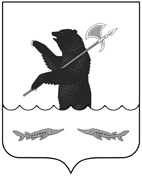 П О С Т А Н О В Л Е Н И ЕАДМИНИСТРАЦИИРыбинского муниципального районаот _____________                                                                                    №_______О внесении изменений впостановление администрацииРыбинского муниципального районаот 04.06.2012  № 1016     В соответствии с  Федеральным Законом  от 27.07.2010 № 210-ФЗ «Об организации предоставления государственных и муниципальных услуг», администрация Рыбинского муниципального районаПОСТАНОВЛЯЕТ:    1. Внести изменения в административный регламент предоставления муниципальной услуги «Предоставление районным общественным объединениям ветеранов и инвалидов субсидии на финансирование расходов, связанных с осуществлением ими своей уставной деятельности, в  том числе проведение мероприятий», утвержденный постановлением администрации Рыбинского муниципального района от 04.06.2012 № 1016.2. Абзац третий пункта  2.4 изложить в новой редакции:«- Муниципальной программой «Социальная поддержка населения Рыбинского района» на 2014-2020 годы»,  утвержденной постановлением администрации Рыбинского муниципального района от 30.05.2014 № 940.3. Опубликовать постановление в средствах массовой информации. 4. Постановление вступает в силу с момента опубликования и распространяется на правоотношения, возникшие с 01.01.2018 года.          5. Контроль    исполнения    постановления    возложить на  заместителя главы администрации Рыбинского муниципального района Т.А. Кожинову.Глава администрацииРыбинского муниципального района                                            Т.А. СмирноваСОГЛАСОВАНО:Начальник управления трудаи социальной поддержки населенияадминистрации Рыбинскогомуниципального района                                                                      Л.А. Степанова                              Заместитель главы администрацииРыбинского муниципального района                                            Т.А. КожиноваНачальник юридического отделаадминистрации Рыбинскогомуниципального района                                                                            О.В. ХватовИсполнитель:Консультант-юрист управления трудаи социальной поддержки населения  администрации Рыбинскогомуниципального района                                                                    Н.И. ПантелееваНаправить:Администрация Рыбинского муниципального района - 1 экземпляр;Управление труда и социальной поддержки населения администрации Рыбинского муниципального района - 1 экземпляр;Юридический отдел администрации Рыбинского муниципального района - 1 экземпляр.ПОЯСНИТЕЛЬНАЯ ЗАПИСКАк проекту постановления администрацииРыбинского муниципального района«О внесении изменений впостановление администрации Рыбинского муниципального районаот 04.06.2012  № 1016»	Предлагаемый проект постановления администрации Рыбинского муниципального района «О внесении изменений в постановление администрации Рыбинского муниципального района от 04.06.2012  № 1016»  подготовлен в связи с прекращением действия Муниципальной целевой программы «О дополнительных мерах социальной поддержки отдельных категорий жителей Рыбинского района и взаимодействии с некоммерческими организациями» на 2014-2017 годы, утвержденной постановлением администрации Рыбинского района от 14.05.2014 № 828.Принятие данного постановления не потребует принятия новых, признания утратившими силу иных нормативных правовых актов района.      Начальник управления                                                   Л.А. Степанова